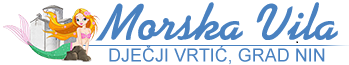                                                            Ulica dr. Franje Tuđmana 5, 23232 NIN                                                           Tel./fax. 023 264 196; www. vrtic-morska-vila.hr, OIB: 52231121132KLASA:  601-02/21-01/02URBROJ: 2198/11-08-02-21-22Nin, 07. listopada 2021. godineZAPISNIKs 51. sjednice Upravnog vijeća Dječjeg vrtića „Morska vila“ Nin održane u četvrtak, 07. listopada 2021. godine  s početkom u  11.00 sati u prostorijama Dječjeg vrtića „Morska vila“ Nin.Nazočni članovi  i članice Upravnog vijeća:Tomislav Ćurko – predsjednikLinda Maraš – članicaIvica Stulić – članInes Jakovčević – novoizabrana  članica, predstavnica roditeljaGorana Žuvela – zapisničarka (odsutna)Ostali nazočni:Irena Ćuk, ravnateljica vrtićaSjednicu otvara predsjednik, Tomislav Ćurko, pozdravlja sve prisutne i predlaže dnevni red: Dnevni red:Verifikacija članice Upravnog vijeća, predstavnice roditelja , na rok do kraja mandatnog razdoblja postojećeg sastava Upravnog vijećaVerifikacija zapisnika s 50. sjednice Upravnog vijeća  Donošenje odluke o objavi natječaja za pripravnika/odgajatelja kroz mjere HZZ-a,„Stjecanje prvog radnog iskustva/pripravništva“. Donošenje II. Izmjene financijskog plana za 2021. godinu, nakon dobivene suglasnosti Osnivača.  Donošenje Polugodišnjeg izvještaja o izvršenju financijskog plana za 2021. godinu,nakon dobivene suglasnosti Osnivača. RaznoJednoglasno s 3 glasa „ZA“ prihvaćen je dnevni red sjednice.Ad1.) Verifikacija članice Upravnog vijeća, predstavnice roditelja , na rok do kraja mandatnog  razdoblja postojećeg sastava Upravnog vijećaNakon kraće rasprave s tri glasa „ZA“ verificirano je članstvo u Upravnom vijeću Vrtića Ines Jakovčević, predstavnice roditelja, na rok do kraja mandata .Ad2.) Verifikacija zapisnika s 51. sjednice Upravnog vijećaBez rasprave s tri glasa „ZA“ verificiran je zapisnik s 50. sjednice Upravnog vijeća.Ines Jakovčević se uzdržala od glasovanja.Ad3.) Donošenje odluke o objavi natječaja za pripravnika/odgajatelja kroz mjere HZZ-a„Stjecanje prvog radnog iskustva/pripravništva“. Upravno vijeće s četiri glasa „ZA“ donosi odluku o objavi natječaja za pripravnika/odgajatelja kroz mjere HZZ-a „Stjecanje prvog radnog iskustva/pripravništva“. Ad4.) Donošenje II. Izmjene financijskog plana za 2021. godinu, nakon dobivene suglasnosti Osnivača. Članovi Upravnog vijeća s četiri glasa „ZA“ donijeli su odluku o prihvaćanju II. Izmjene financijskog plana za 2021. godinu.Ad5.) Donošenje Polugodišnjeg izvještaja o izvršenju financijskog plana za 2021. godinu, nakon dobivene suglasnosti Osnivača. Članovi Upravnog vijeća s četiri glasa „ZA“ donijeli su odluku o prihvaćanju Polugodišnjeg izvještaja o izvršenju financijskog plana Dječjeg vrtića Morska vila Nin za 2021. godinuAd6.) RaznoRavnateljica je obrazložila da se vrtić prijavio za mjeru pripravništvo u 2021. g, te je potrebno odrediti koeficijent  za pripravnika/odgajatelja. Pravilnikom o radu DV Morska vila Nin, koeficijent pripravnika/odgajatelja umanjen je za 20% plaće radnog mjesta, dok kroz mjere HZZ-a koeficijent pripravnika iznosi 85 % plaće radnog mjesta, sukladno Uredbi o nazivima radnih mjesta i koeficijentima složenosti u javnim službama. Predsjednik Upravnog vijeća , Tomislav Ćurko, predlaže da  se točno utvrdi, koji koeficijent će se primjenjivati kod obračuna plaće pripravnika /odgajatelja.Sjednica je završila u 12.00 sati.                                                                                                         Predsjednik Upravnog vijeća:                                                                                                        Tomislav Ćurko